RailNetEurope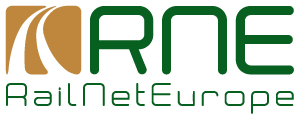 Jakov-Lind-Straße 5Austria Campus 31020 ViennaPhone: +43 1 907 62 72 25Email: support.tis@rne.euDECLARATIONto RailNetEurope (RNE), Vienna, Austriaconcerning general data sharing within RNE Train Information System (RNE TIS)Dear RNE,We – [RU AA – please fill in the name, seat and country of RU AA] and [RU BB - please fill in the name, seat and country of RU BB]  – have concluded a TIS User Agreement with RNE and hereby agree on a general sharing of information about our trains within the RNE TIS. This information includes, but is not limited to, train run data and delay codes for trains operated in cooperation with the RUs mentioned above.We each authorise RNE to share this information between the RUs mentioned above. This declaration is valid until further notice and may be withdrawn by each of the above-mentioned RUs us at any time. Yours sincerely,Place, date and legally binding signature of RU AA (e.g. CEO, Managing Director)Place, date and legally binding signature of RU BB (e.g. CEO, Managing Director)  